ホールで思いっきり練習してみよう！　申込用紙■コンサートや発表会など、一般入場を伴う内容はお断りいたします。■確定後、スムーズに練習していただくため、事前にホールスタッフと“打合せ”をお願いします。【お問い合わせ・申込先】千葉市民会館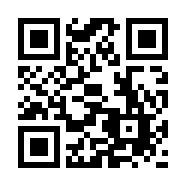 〒２６０－００１７千葉市中央区要町１－１℡ ０４３－２２４－２４３１Fax ０４３－２２４－２４３９Ｅﾒｰﾙ kaikan＠f-cp.jp希望日令和　　年　　月　　日（　）希望時間　　　：　　～　　：※９：００～１７：００の範囲で、使用したい時間をご記入ください。※準備・片付け時間に要する時間も含みます。練習内容（なるべく具体的にご記入ください）参加人数　　　　　　　　　　　　　　　　　　　　　　　　　　人団体名等ふりがな　　　　　　団　体　名　　　　　　　　　　　　　　　　　　　担当者氏名　　　　　　　　　　　　　　　　　　　団体住所電話　　　　　　　　　　　　　　　　　　　　　　FAX　　　　　　　　　　　　　　　　　　　　　　ﾒｰﾙｱﾄﾞﾚｽ　　　　　　　　　　　　　　　　　　　　